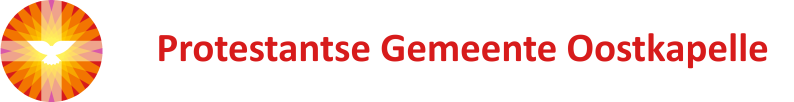 Nieuwsbrief zondag  14 juli 2019 Vanmorgen: Dienst om 10.00 uur in de protestantse Zionskerk          Voorganger: ds.  Ph.A. Beukenhorst          Ouderling van dienst:  Ron Waverijn        Organist: Jan Minderhoud 	Kindernevendienst: Heleen Moelker          Collecte: 1e  Kerk -  2e Diaconie (eigen diaconie)                   Bloemengroet: fam Teunissen               Vanavond: is er geen dienst.  DUITSE KERKDIENST
Vanaf vandaag zijn er weer Duitstalige kerkdiensten om 10.30 uur in de protestantse Dorpskerk. Vandaag 14 juli en volgende week zondag 21 juli gaat telkens voor Pfarrer Walter Schneider uit Darmstadt (Duitsland). Geef het door aan uw Duitse gasten!
VOLGENDE ZONDAG 21  juli-Volgende week zondag 21 juli om 10.00 uur dienst in de protestantse Zionskerk.Voorganger ds G.J. Smit en om 10.30 uur Duitstalige dienst in de protestantse Dorpskerk. ’s Avonds is er geen dienst 
KERKELIJKE ACTIVITEITEN:Zo.14 juli    		Vrijwilligers Symnia			17.50 uur	Ada en Ria   Di. 16 juli                Open Kerk en Toren beklimmen     19.00 uur    	Dorpskerk
Woe. 17 juli             Zomeravondconcert                      20.00 uur   	Dorpskerk
Don. 18 juli             Open Kerk en Toren beklimmen      19.00 uur     Dorpskerk
PASTORALE  BERICHTEN:
-We denken aan allen die te kampen hebben met ziekte, rouw en verdriet en bidden hen de onmisbare troost en kracht toe van de Eeuwige.   
Collecte zondag 21 juli: Stichting Maendeleo Port Reitz School KeniaOp zondag 21 juli collecteert de Diaconie voor de Port Reitz School in Kenia. Anne Fleur van der Ent: Het is ontzettend belangrijk dat ook kinderen met een handicap naar school kunnen gaan en de mogelijkheid krijgen om te leren. Ik ben ontzettend blij en dankbaar dat er binnen de kerk gecollecteerd zal worden voor de Port Reitz School en hopelijk kunnen we op die manier weer een kind een jaar zorgeloos naar school laten gaan (of meer natuurlijk…). Zie voor meer informatie het groene kerkblad van juli! U geeft toch ook!ZomeravondconcertWoensdagavond om 20.00 uur zomeravondconcert in de Dorpskerk met Harpoon: Emmiko Groenemeijer - harp en Joeri Deckers - Fagot. Berichten volgende nieuwsbrief: uiterlijk donderdag 17.00 uur naar de scriba mail: info@pgoostkapelle.nl -  Web site: www.pgoostkapelle.nl 